HOSPITAL NACIONAL ESPECIALIZADO DE MATERNIDAD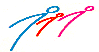 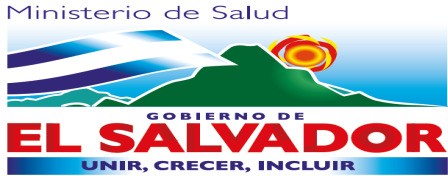 “Dr. Raúl Arguello Escolan “ San SalvadorVERSIÓN PÚBLICA“Este documento es una versión pública, en el cual únicamente se ha omitido la información que la Ley de Acceso a la Información Pública (LAIP), define como confidencial entre ellos los datos personales de las personas naturales firmantes”. (Artículos 24 y 30 de la LAIP y artículo 6 del lineamiento Nº 1 para la publicación de la información oficiosa).“También se ha incorporado al documento las firmas escaneadas con sus respectivos sellos, de las personas naturales firmantes para la legalidad del documento”HOSPITAL NACIONAL ESPECIALIZADO DE MATERNIDAD“Dr. Raúl Arguello Escolan “ San SalvadorUNIDAD DE ADQUISICIONES Y CONTRATACIONES INSTITUCIONALFUENTE DE FINANCIAMIENTOHOSPITAL NACIONAL ESPECIALIZADO DE MATERNIDAD FONDO GENERALFORMA DE PAGO: CREDITOUNIDAD SOLICITANTE: SERVICIOS GENERALESSOLICITUD DE COTIZACION No.35/2012PREVISION NO:1Lugar y Fecha:ORDEN DE COMPRA DE BIENES Y SERVICIOSSan Salvador 10 de Octubre del 2012	No.Orden:217/2012RAZON SOCIAL DEL SUMINISTRANTEJOSE MARIA LOPEZ PAREDESNITRENGLON CANTIDADCODIGOUNIDAD DE MEDIDAD E S C R I P C I O NLINEA:0202 Atención Hospitalaria--INSUMOS DEPRECIOUNITARIOVALORTOTAL-	-	--	PAPELERIA	-	-TUBOS DE TINTA PARA DUPLICADORA RISO GRAF,40	2080110399Cada Uno ORIGEN JAPON, ORIGINAL.$38.42	$768.40-	-	TOTAL........................-	$768.40SON: setecientos sesenta y ocho 40/100 dólaresOBSERVACIONES: FORMA PARTE INTEGRAL DE ESTA ORDEN DE COMPRA COTIZACION DE JOSE MARIA LOPEZ PAREDES DE FECHA 27/09/2012LUGAR DE ENTREGA:ALMACENFECHA DE ENTREGA: 23 DE OCTUBRE DE 2012.ADMINISTRADOR DE LA ORDEN DE COMPRA: SR. JOAQUIN CARRANZASRA. EDITH GUADRON DE SILVAJefe UACI en FuncionesLIC. NUVIA ORELLANA DE CHÁVEZ ADMINISTRADORAElaborado por:salfaroTITULARCONTRATISTAHOSPITAL NACIONAL ESPECIALIZADO DE MATERNIDAD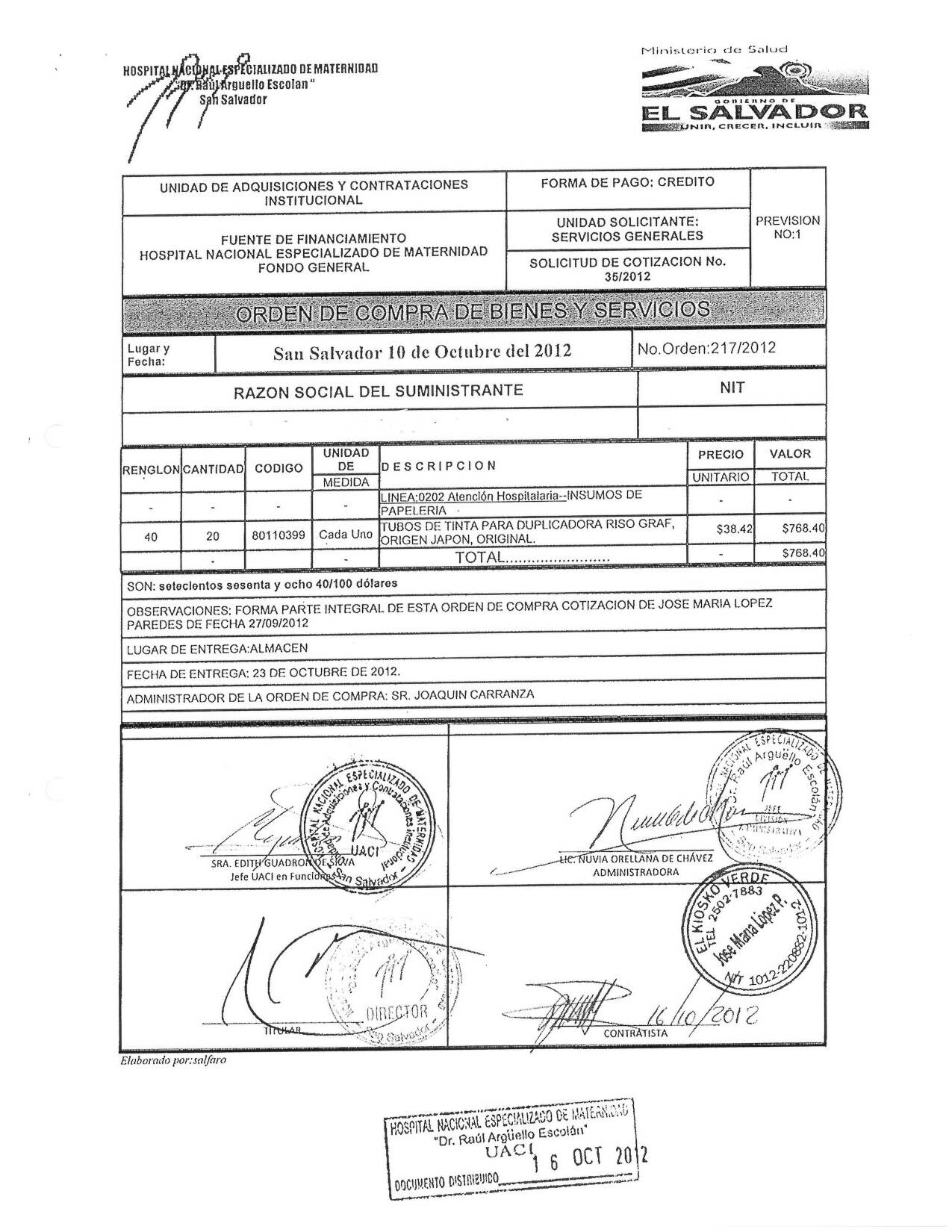 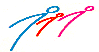 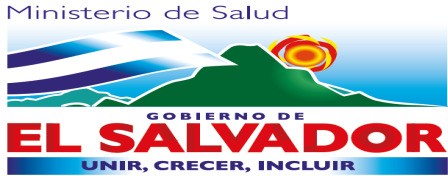 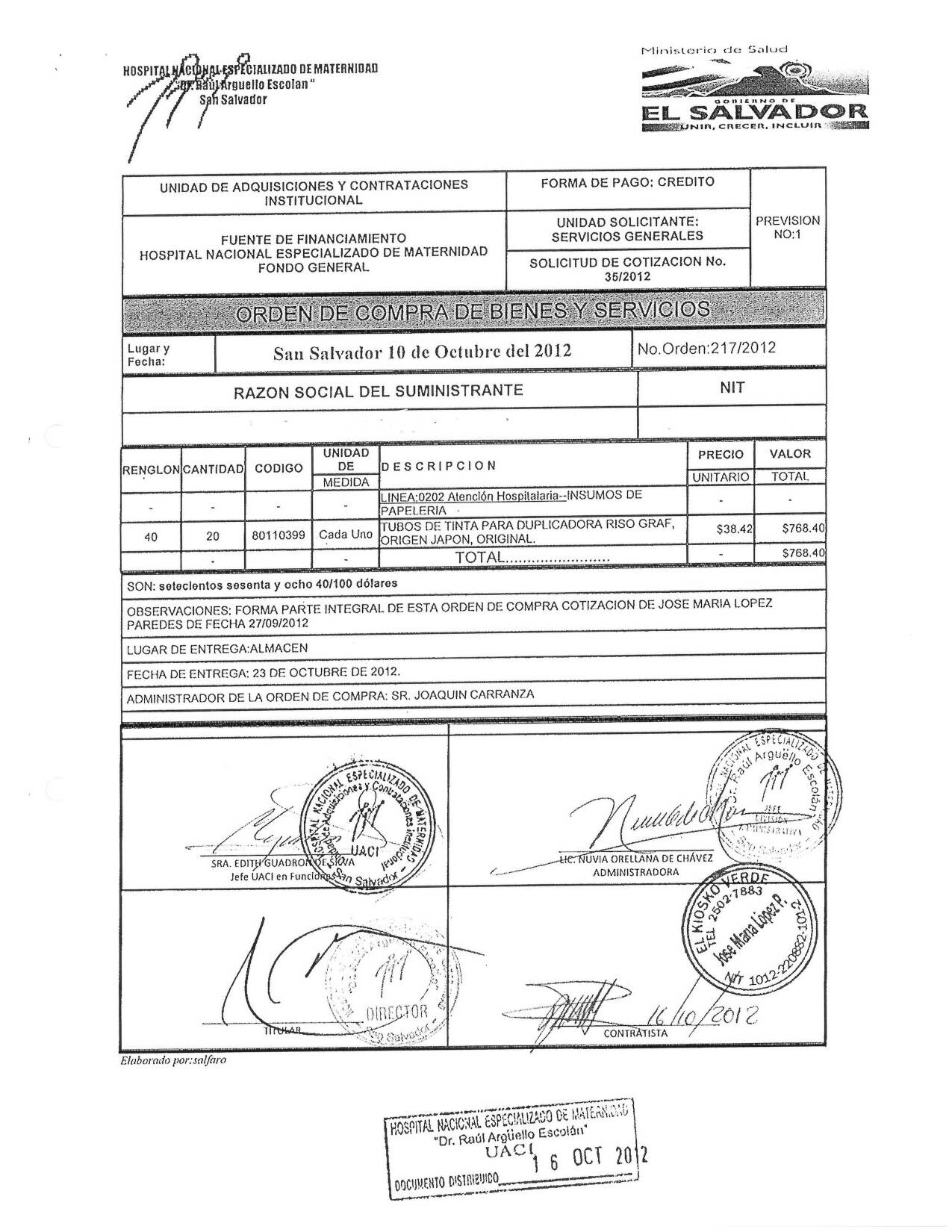 “Dr. Raúl Arguello Escolan “ San Salvador